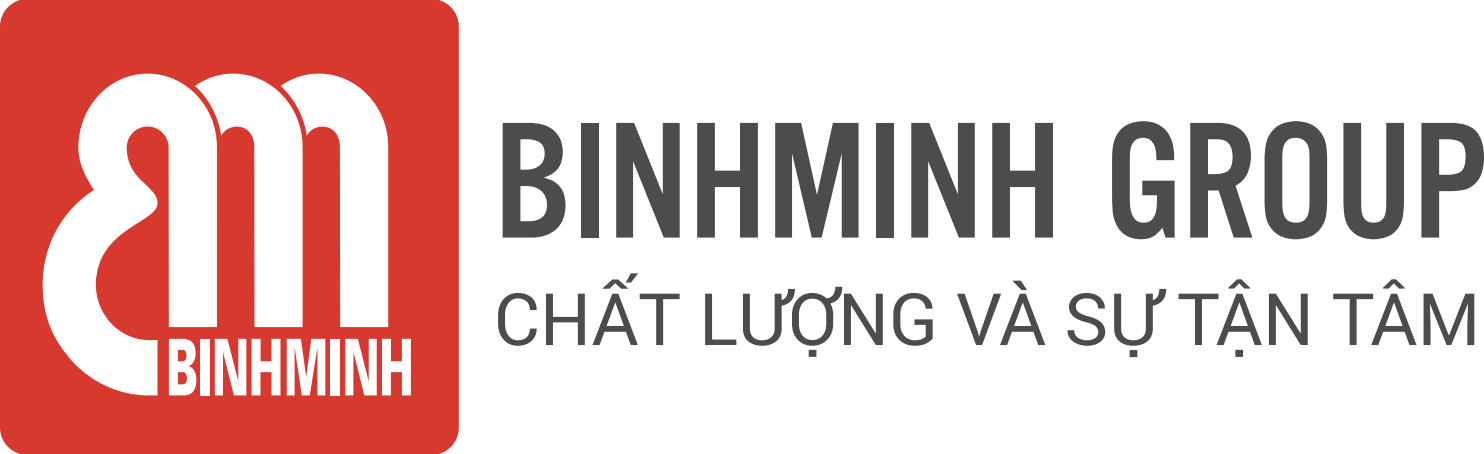 NỘI DUNG BÀI HỌC TUẦN 24 – LỚP 3(26/02/2024 - 01/03/2024)CHƯƠNG TRÌNH BỔ TRỢ TIẾNG ANH VỚI GVNNCác ba/mẹ và các con học sinh thân mến, Các ba/mẹ vui lòng xem bảng dưới đây để theo dõi nội dung học tập tuần này của các con nhé!.UNIT 7. WE WENT TO THE PARK YESTERDAY.Tài liệu: Upgrade 3 * Ghi chú:  Các con học thuộc từ vựng.Luyện nói từ vựng và cấu trúc.Khuyến khích các con viết từ mới mỗi từ 2 dòng ở nhà.PHHS vui học cùng con tại  website: ebook.binhminh.com.vn; Username: hsupgrade3; Password: upgrade@2023Trân trọng cảm ơn sự quan tâm, tạo điều kiện của các Thầy/Cô và Quý Phụ huynh trong việc đồng hành cùng con vui học!TiếtNội dung bài họcTài liệu bổ trợ47Review 1-4 (Ôn tập 1-4)Revision of previous vocabulary and structure in the Unit 1 to Unit 4(Ôn tập các từ vựng và cấu trúc câu của bài 1 đến bài 4.)* Phụ huynh vui lòng xem lại các phiếu kiến thức từ các tuần trước của bài 1 đến bài 4.Bài 05, 06Trang 3448Vocabulary (Từ vựng)went (đã đi) swam (đã bơi) sea (biển) ate (đã ăn) seafood (hải sản) park (công viên) rode a bike (đã đạp xe)• Structure (Cấu trúc câu)Where did you go yesterday? (Bạn đã đi đâu ngày hôm qua?)I went to the park. (Tôi đã đi tới công viên.)Bài 01, 02Trang 35